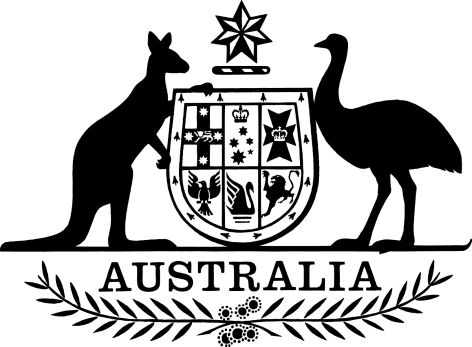 Criminal Code (Terrorist Organisation—Al-Qa’ida) Regulations 2022I, General the Honourable David Hurley AC DSC (Retd), Governor-General of the Commonwealth of Australia, acting with the advice of the Federal Executive Council, make the following regulations.Dated 17 February 2022David HurleyGovernor-GeneralBy His Excellency’s CommandKaren AndrewsMinister for Home AffairsContents1	Name	12	Commencement	13	Authority	14	Schedules	15	Terrorist organisation—Al-Qa’ida	1Schedule 1—Repeals	3Criminal Code (Terrorist Organisation—Al-Qa’ida) Regulations 2019	31  Name		This instrument is the Criminal Code (Terrorist Organisation—Al-Qa’ida) Regulations 2022.2  Commencement	(1)	Each provision of this instrument specified in column 1 of the table commences, or is taken to have commenced, in accordance with column 2 of the table. Any other statement in column 2 has effect according to its terms.Note:	This table relates only to the provisions of this instrument as originally made. It will not be amended to deal with any later amendments of this instrument.	(2)	Any information in column 3 of the table is not part of this instrument. Information may be inserted in this column, or information in it may be edited, in any published version of this instrument.3  Authority		This instrument is made under the Criminal Code Act 1995.4  Schedules		Each instrument that is specified in a Schedule to this instrument is amended or repealed as set out in the applicable items in the Schedule concerned, and any other item in a Schedule to this instrument has effect according to its terms.5  Terrorist organisation—Al-Qa’ida	(1)	For the purposes of paragraph (b) of the definition of terrorist organisation in subsection 102.1(1) of the Criminal Code, the organisation known as Al-Qa’ida is specified.	(2)	Al-Qa’ida is also known by the following names:	(a)	Al-Jihad al-Qa’eda;	(b)	Al-Qa’eda;	(c)	Al-Qaida;	(d)	International Front for Fighting Jews and Crusaders;	(e)	Islamic Army;	(f)	Islamic Army for the Liberation of Holy Places;	(g)	Islamic Salvation Foundation;	(h)	New Jihad;	(i)	The Base;	(j)	The Group for the Preservation of the Holy Sites;	(k)	The Jihad Group;	(l)	The World Islamic Front for Jihad against Jews and Crusaders;	(m)	Usama bin Laden Network;	(n)	Usama bin Laden Organisation.Schedule 1—RepealsCriminal Code (Terrorist Organisation—Al-Qa’ida) Regulations 20191  The whole of the instrumentRepeal the instrument.Commencement informationCommencement informationCommencement informationColumn 1Column 2Column 3ProvisionsCommencementDate/Details1.  The whole of this instrument9 April 2022.9 April 2022